 Temat Tygodnia: Chciałbym zostać sportowcem       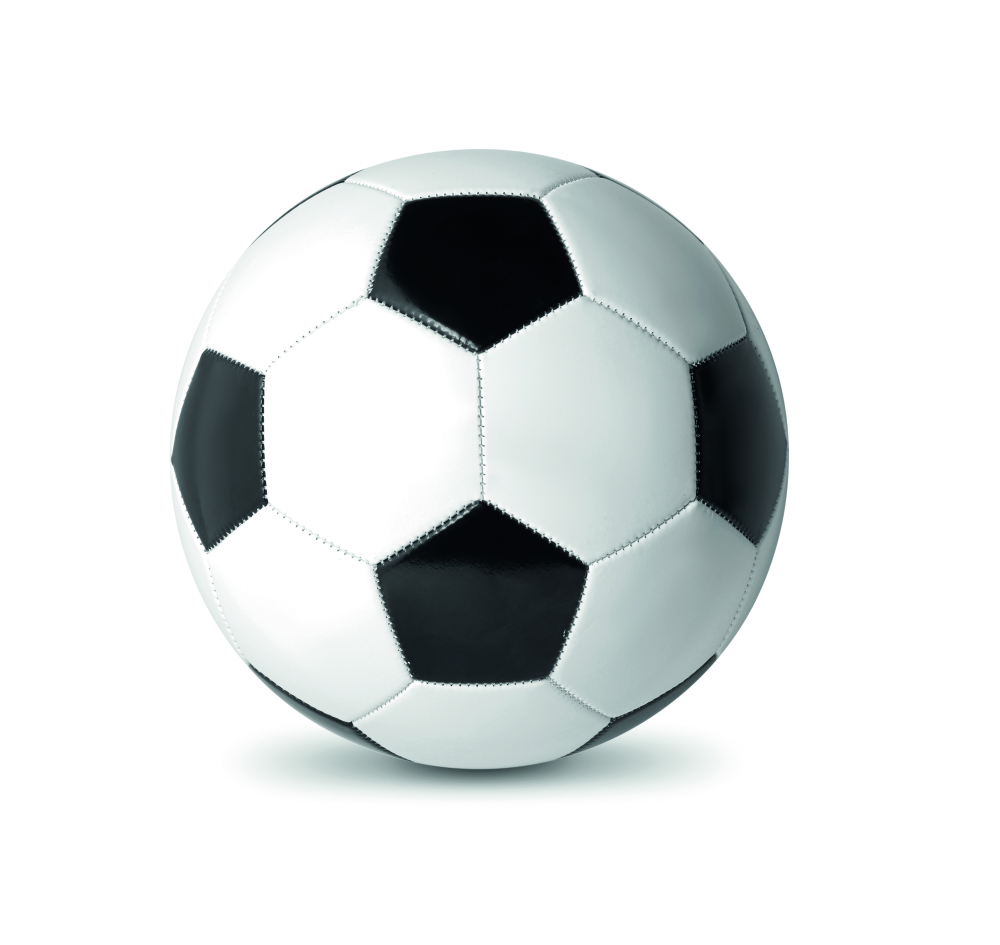 Temat dnia: Małe piłki i duże piłki Data: 07.04.2021r.Zabawa z elementem podskoku Małe piłki i duże piłki.Dzieci na hasło R: Małe piłki podskakują delikatnie na palcach (Rodzic wyjaśnia, że małe piłki są lekkie). Na hasło R. Duże piłki, podskakują ciężko na całych stopach (Rodzic wyjaśnia, że duże piłki są ciężkie).Zabawa Deszczyk pada, słonko świeci:Na słowa R.:  „słonko świeci” dzieci poruszają się po pomieszczeniu – mogą skakać, biegać. Na sygnał „pada deszcz” – dzieci kucają i robią daszek ze swoich rączek. Zabawę można powtórzyć  kilka razy.Zabawa ruchowa z elementem skoku i podskoku Wiosenne kwiaty – potrzebne będą np. kartki papieru, lub skarpetki,  (coś miękkiego).(Przygotowanie: Rozkładamy co kawałek - w jednej linii – rekwizyty, czyli np. skarpetki, a następnie prosimy dziecko, żeby wyobraziło sobie, że te rozłożone przedmioty, to wiosenne kwiaty, na które trzeba uważać, żeby ich nie zniszczyć.) Zadaniem dziecka jest przeskakiwanie pomiędzy przedmiotami.Zabawa ruchowa z elementem toczenia- Toczymy piłkę do celu.Skakanki, piłka.Rodzic układa w jednym końcu pokoju koło ze skakanek. Dzieci z drugiego końca pokoju toczą kolejno piłkę do wyznaczonego celu.Zabawa ruchowa Tyle samo.Dzieci stają w jednym końcu pokoju, a R. naprzeciwko w drugim końcu- R. klaszcze, dzieci słuchają i liczą klaśnięcia. Potem dzieci przesuwają się do przodu o tyle kroków, ile było klaśnięć. Zabawa kończy się, gdy dzieci dojdą do R.Segregowanie piłek według wielkości:Rodzic przygotowuje dwie obręcze  (można wykonać ze sznurka) w różnych kolorach , np. czerwoną i żółtą, oraz siedem piłek (mogą być obrazki) , trzy małe i cztery duże. R. umawia się z dzieckiem, że do czerwonej obręczy będą wkładać duże piłki, a do żółtej – małe piłki. Potem R. kolejno pokazuje piłki, a dziecko wskazuje obręcz, do której ma włożyć.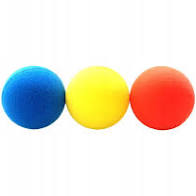 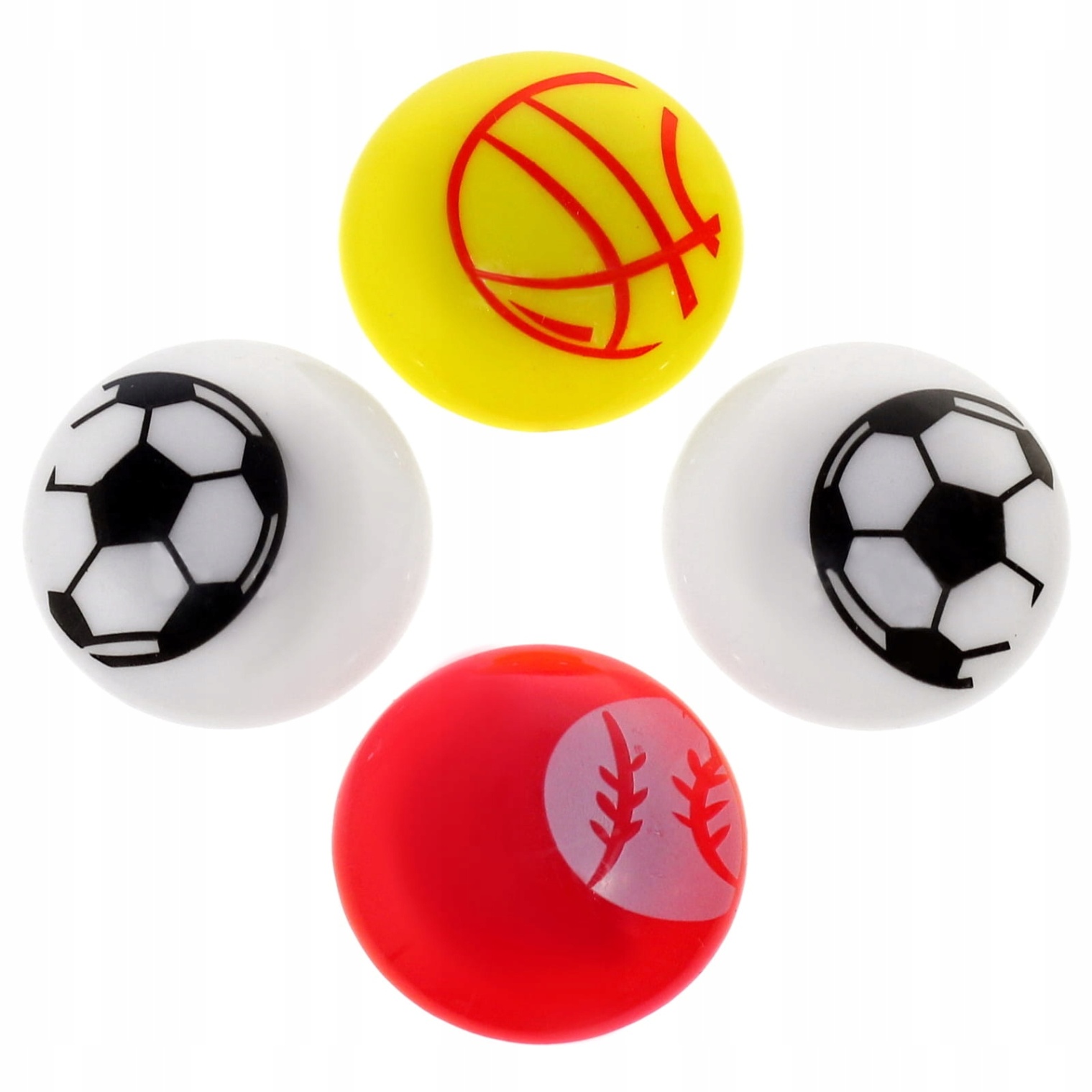 Zabawy z piłką:Stawiamy na podłodze pudełko, wyznaczamy linię startową. Zadaniem dziecka jest wrzucić piłkę trafnie do pudełka.Piłka na sznurkuDo małej i miękkiej piłeczki przyczepiamy sznurek, następnie całość podwieszamy na takiej wysokości, aby dziecko swobodnie mogło dosięgnąć do piłki. Do zabawy potrzebna będzie dodatkowo paletka lub rakietka. Zadaniem dziecka jest odbijanie piłeczki.Praca plastyczna – np. (do wyklejania plasteliną, stemplowania palcami umoczonymi w farbie, lub wyklejania kuleczkami z bibuły).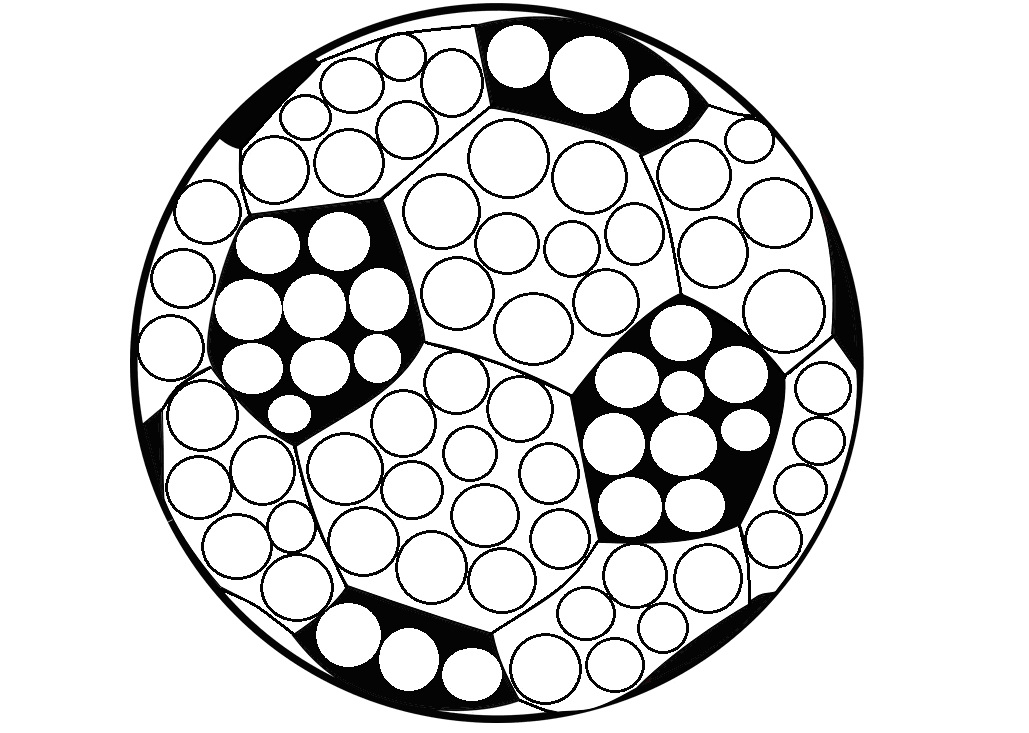 Magdalena Tomala,Edyta Golik.